Publicado en Aznalcóllar, Sevilla el 08/02/2024 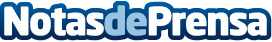 Recilec amplía en 1.000 M2 sus instalaciones en Aznalcóllar para almacenamiento y tratamiento de residuosLa compañía inicia 2024 con la renovación de su imagen corporativa y el relanzamiento de su política de calidad y un ambicioso programa de empleoDatos de contacto:José Luis FernandezDepartamento de comunicacion620442045Nota de prensa publicada en: https://www.notasdeprensa.es/recilec-amplia-en-1-000-m2-sus-instalaciones Categorias: Nacional Madrid Andalucia Extremadura Ecología Logística Sostenibilidad Industria Otras Industrias Electrodomésticos Actualidad Empresarial http://www.notasdeprensa.es